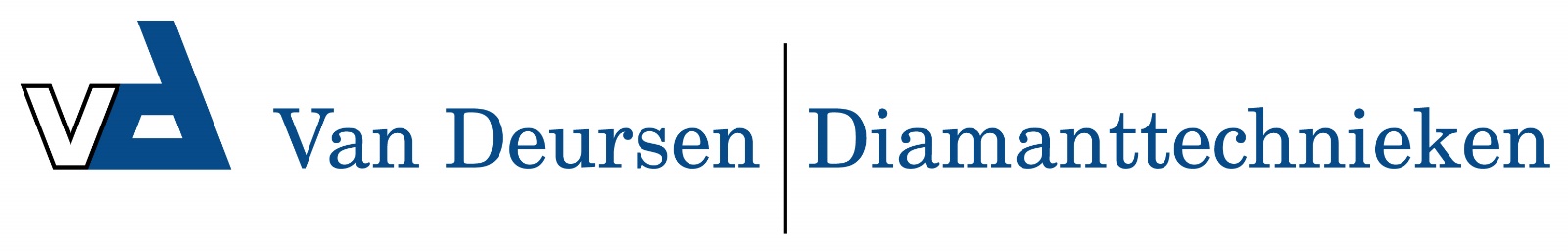 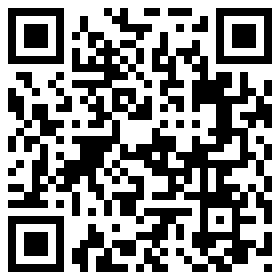 60001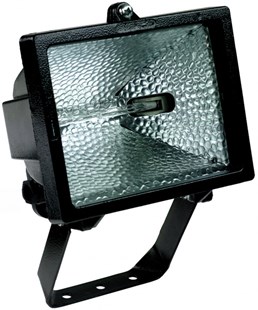 Halogeenarmatuur 500Wklasse I - 230V - zwartHalogeen armaturen klasse I zijn uitsluitend geschikt voor vaste montage aan wand, muur, plafond of andere vaste steunpunten binnen- of buitenshuis. Montage minimaal 2,50 meter hoog, buiten handbereik. Technische gegevens:Artikelnummer60.001EAN code8713265013884MerkEuroluxSpanning230 VoltKabelgeenLichtbrongeenLamphouderR7sKleurzwartBeschermklasseI (geaard)BeschermingsgraadIP 54KeurCELumen8500